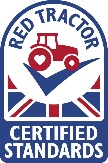 Water Safety- Risk Assessment The questions in this template must be completed by a responsible person with oversight of the water supply.  If the answer to any question in the annual risk assessment is “No”, then suitable remedial action must be undertaken and detail recorded.WATER SUPPLY DETAILSANNUAL RISK ASSESSMENT Depending on the outcome of the above and the outcome of any required tests, confirm safety of water by deleting a statement below and signing:The water provided by the borehole / well / spring at ……………………………….(farm name) is:SafeNeeds further treatment or investigation (delete one)Please print this off for your records.Name of supply/ siteLocationDescription of supply e.g. Borehole, spring, wellEstimate of the average daily volume used (m3)Types of premises supplied (delete non applicable)Parlour – milking equipment; Dairy Parlour equipment and structures not in direct contact with milkLivestock HousingOtherTreatment Processes undertaken on the water (e.g. filtering)Date of Last  two testsAny Coliforms present?Yes/ NoYes/ NoRemedial action undertaken since last testLast service/ maintenance dateContingency plan to be followed in the event of high levels of coliforms or failure of PWSY/NBoreholesAre there adequate controls in place to stop surface water from entering the borehole chamber? BoreholesIs the borehole protected with a  water tight chamber that no surface water can get inside?BoreholesIs the cap on the end of the bore hole in good condition? (Y/N)BoreholesAre any seals from cables and pipes that pass through the cap in good condition?BoreholesAre there adequate controls to stop people/ vermin getting into the borehole chamber?BoreholesAre the covers/ doors to the borehole chamber complete and securable?WellsAre there adequate controls to stop water being contaminated?WellsStock proof, mesh fencing around the well, that keeps stock at a distance of 4mWellsDo wells have a water tight, securable cover?WellsIs there a lined ditch around the well that drains water away from the well (and stops rain water flowing across the ground and into the well?SpringsAre there adequate controls to stop water being contaminated?SpringsIs there stock proof, mesh fencing around the spring collection chamber, that keeps stock at a distance of 4m?SpringsDo springs have a vermin proof cap on the overflow pipe?Remedial action undertakenReview completed by:SignedDate: